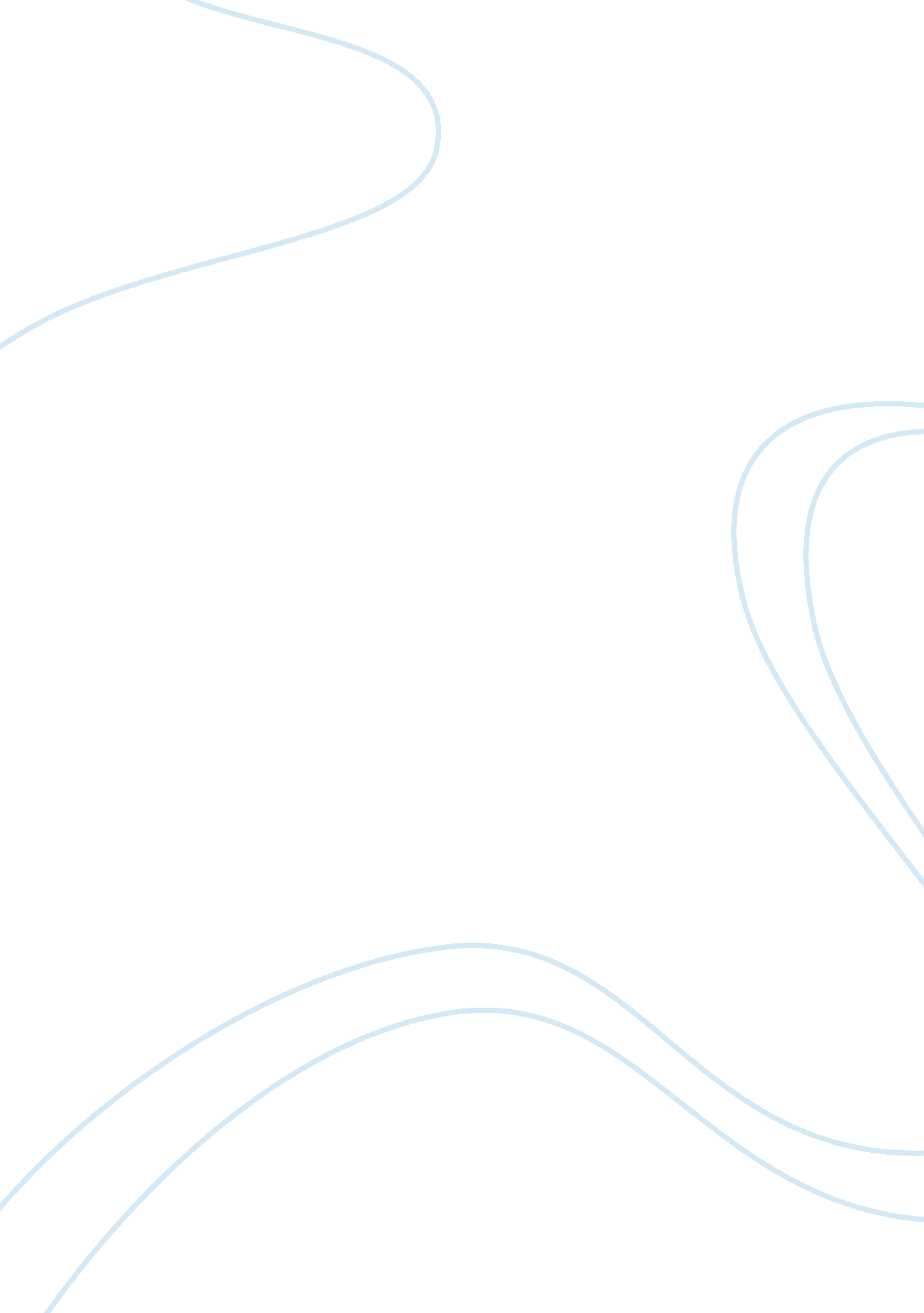 The published work on strategic leadership commerce essayGovernment, Military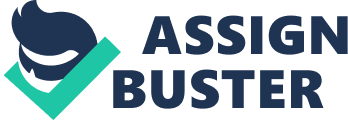 Throughout history we will remember that in the yesteryear, the word leader conjured up visions of an about fabulous figure astride a warhorse, murdering firedrakes or single-handedly rallying military personnels to accomplish triumph over superior enemies. These leaders projected their authorization so that others would follow ; they could make any undertaking better than their followings. They achieved success through personal doggedness, beastly strength, and physical daring, sometimes at the cost of their ain lives. Much of the initial work in leading theory revolved around the thought of placing the traits of popular political and military heroes such as Caesar, Wellington, Roosevelt and Churchill. However, the job with the ‘ great adult male ‘ attack was that no congruent organic structure of traits could be identified, that much of leading success was obviously dependent upon the peculiar state of affairs. However, the tabloid imperativeness helps us to believe of the corporate leader as the great adult male. For case we frequently read of Bill Gates or Jack Welch as if they were chiefly responsible for many old ages of success at Microsoft and General Electric. Although both were undisputedly extremely effectual main executives, what is it that drove these work forces and their companies to their success? What is Strategic Thinking? Many theoreticians say the ability to believe strategically is the key to leading success. While vision and consequences may be end products of strategic thought, the ability to believe strategically involves much more. One definition is that of ( Liedtka 1998 ) who stated that strategic thought is an single activity, but one that is supported by organisational contexts and duologue. Strategic thought, to some it is about creativeness and to others analytical. Mintzberg ( 1994 ) referred to it as a synthesizing procedure that utilizes creativeness and intuition, whilst Porter ( 1987 ) stated that good strategic planning was a necessary subscriber to strategic thought. Hanford ( 1995 ) , states that it requires taking a high-ranking, long-run position that includes contemplation about the yesteryear every bit good as creativeness sing the hereafter. This supports the definition provided by ( Bonn 2004 ) . That strategic thought is a manner of work outing jobs that combines both rational and convergent attacks with originative and divergent idea procedures. We will see subsequently how Gates epitomized Stumpfs theory. What is Strategic Leadership? Strategic Leadership is more than merely scheme and planning. It ‘ s about managing the human component every bit good as the undertaking issues and making so in such a manner that engages people alternatively of estranging them. Peoples in administrations peculiarly have a figure of basic demands, one of which is some thought of certainty about the hereafter. Effective strategic leaders provide that certainty by holding a clear vision and feasible schemes for conveying that hereafter into world. Vision is a cardinal aspect in the ability to believe strategically. Research by Collins and Porras ( 1998 ) stressed the necessity for leaders to hold a vision and beliefs about the coveted hereafter and result. This links to the positions of Senge ( 1990 ) who stated that a echt vision is “ a naming instead than merely a good thought ” ( p. 142 ) . The ability to portion this vision helps to supply a sense of way and significance to the determination devising procedure ( Liedtka 1998 ) . Liedtka ( 1998 ) besides recognises the demand for speculating. Strategic thought has to be hypothesis driven which once more links us to the demand for creativeness along with analysis. Hypothesis proving involves “ What ifa? ” ( originative ) followed by “ Ifa? then ” ( critical analysis ) . This ability to utilize causes and consequence transcends leading believing to another degree. Leadership at the strategic degree is about puting the way for the organisation as a whole, acquiring policy and scheme right and doing things happen. It often involves organizing and reorganizing the manner things operate in the administration and associating the administration to other administrations and society as a whole. Effective strategic leaders, in the words of Prof. John Adair, need to ‘ release the corporate spirit ‘ . The ability to make a vision that others can believe in and follow as their ain. Such vision is long term in its orientation. The leader uses vision to construct a span from the present to the hereafter of the organisation. Another definition of vision comes from Oren Harari: “ Vision should depict a set of ideals and precedences, a image of the hereafter, a sense of what makes the company particular and alone, a nucleus set of rules that the company stands for, and a wide set of obliging standards that will assist specify organisational success. ” Each one of the footings topographic points unique and particular demands on the strategic leader. If you can set these elements together in an administration, and you have a good vision to get down with, you should be good on the manner to accomplishing excellence. Collins and Porras ( 1998 ) , affirm: “ The map of a leader – the one cosmopolitan demand of effectual leading – is to catalyse a clear and shared vision of the administration and to procure committedness to and vigorous chase of that vision. ” It is this definition of a leader I will utilize to reply the inquiry of whether Bill Gates is a strategic mind and leader. FindingssOver the past 30 old ages much has been written and spoke about Bill Gates, some good, some bad and some ugly – what is without uncertainty is that for over 13 old ages he was the richest and most powerful adult male in the universe. All this from the basic steering vision of “ Every concern and family must hold a computing machine and must run Microsoft package ” Nanus describes airy leadrship like this: “ A vision portrays a fabricated universe that can non be observed or verified in progress and that, in fact, may ne’er go world ” ( accent added ) . However, if it is a good mental theoretical account, it shows the manner to place ends and how to be after to accomplish them. “ Look at Winston Churchill and Franklin Roosevelt: they said, This is what it ‘ s traveling to be. And so they did it. Big, bold alterations, forcefully articulated. When you get leaders who confuse popularity with leading, Further Study The effectivity of long-run vision is important to the long-run wellness of any administration. At all degrees, leaders must do tradeoff determinations, by and large with the usage of resources. Critical tradeoffs reflect a pick between current effectivity and jutting hereafter effectivity, whether to make more research and development on a hereafter, qualitatively superior package system, or to purchase more of the available system ; whether to do the investing in current engineering or delay for the following quantum measure. Each determination is surrounded by hazard, imposed by cost and the uncertainness of future developments. Strategic leading is a equilibrating act, a thin line between maximising present effectivity, and maximizing future effectivity, determinations that, to some extent, are reciprocally sole. Resources expended today in the incorrect way go a loss. This is why strategic vision is crucially of import to administrations. Strategic leading is a hazardous concern. Strategic determinations are seldom distinct. There will ever be uncertainnesss and frequently ambiguities. Lending to the uncertainness is the fact that determinations must be made with some set of presumably valid premises in head. However, strategic determinations may play out over long clip spans: 10, 15, 20 years-or more. 